ПЛАН ЗА ВКЛУЧУВАЊЕ НА ЗАСЕГНATIИ СТРАНИ ВОПРОЕКТ ЗА ПОДОБРУВАЊЕ НА СОЦИЈАЛНИТЕ УСЛУГИ IIОктомври 2023 СОДРЖИНАКратенкиВоведОвој документ има за цел да обезбеди вклученост и учество на клучните чинители на проектот за време на неговата имплементација. Следејќи го еден од основните принципи на доброто владеење, како координација и отчетност, планот за вклучување на засегнатите страни (ПВЗС) треба да обезбеди дека проектните активности и резултати го постигнуваат најпосакуваното влијание и ги исполнуваат стандардите за квалитет за времетраење на проектот. Овој Втор Проект за подобрување на социјалните услуги има основна цел да се надоврзе на Проектот за подобрување на социјалните услуги (ППСУ) и да продолжи да работи на отстранување на недостатоците во покривањето на услугите и подобрување на стандардите за квалитет (во обезбедувањето услуги и следењето) и да ги зајакне системите за испорака на услуги. На овој начин, предложените активности ќе продолжат да ги зајакнуваат и прошируваат реформите иницирани од страна на Владата за промовирање на правичен пристап до социјалните услуги и услугите за рано учење и развој.  Опис на проектот Компонента 1: Проширување на пристапот до квалитетни социјални услуги. Врз основа на искуството од Проектот за подобрување на социјалните услуги (ППСУ), оваа Компонента има за цел да продолжи да го проширува опфатот на квалитетни социјални услуги, истовремено обезбедувајќи услугите да стигнат до најранливите категории преку инвестиции во системот за испорака на социјална заштита. Додека Компонентата го поддржува Министерството за труд и социјална политика (МТСП) да ја зајакне легислативата со која се уредуваат сите социјални услуги, инвестициите во проширување на опфатот и квалитетот на услугите би се фокусирале на домашна нега и, во помала мера, на дневни центри за стари лица и лица со попреченост. Активностите што треба да се поддржат преку оваа Компонента се опишани подолу:Под-компонента 1.1: Проширување на опфатот на социјалните услуги. Целта на оваа под-компонента е да се прошири опфатот на социјалните услуги финансирани од МТСП и, делумно, преку механизми за поделба на трошоците. Оваа под-компонента (а) ќе го зајакне развојот на политиките и спроведувањето на социјалните услуги; и (б) ќе обезбеди грантови за под-проекти за социјални услуги кои ќе го финансираат обезбедувањето на помош и нега во домот и на дневни центри за стари лица и лица со попреченост. Под-компонента 1.2: Подобрување на квалитетот на социјалните услуги. Целта на оваа под-компонента е да се подобри квалитетот на социјалните услуги обезбедени од профитни и непрофитни даватели на услуги. Притоа, оваа под-компонента ќе го поддржи МТСП во зајакнувањето на рамката за обезбедување на квалитетот на социјалните услуги. Ова ќе се изврши со (i) ревидирање на законодавството кое го регулира лиценцирањето на давателите на социјални услуги и нивниот персонал за да ги инкорпорира научените лекции преку ППСУ и овој проект, вклучително и стимулации за профитните даватели да обезбедат лиценци; (ii) воведување повеќе стандардизирани алатки и процедури за прибирање податоци и известување со цел промовирање на редовното доставување на стандардизирани податоци од сите даватели на социјални услуги до МТСП; (iii) зајакнување на капацитетот на Одделението за инспекциски надзор за социјална и заштита на деца, МТСП за поефикасно да се обезбеди усогласеност со Законот за социјална заштита од 2019 година, вклучително и преку усвојување на пристап заснован на ризик; и (iv) подобрување на способноста на Заводот за социјални дејности да го надгледува квалитетот на процесот за избраните социјални услуги, преку ажурирање на стандардите и процедурите на стручниот кадар на Центарот за социјални работи (ЦСР) и другите даватели на услуги, согласно Законот за социјална заштита од 2019 година, и надгледување на квалитетот на примена на стандарди за социјални услуги, конкретно домашна нега и дневни центри. За да се осигури дека луѓето ги добиваат услугите што им се потребни, оваа под-компонента исто така ќе поддржи проверка на постојните алатки за проценка на потребите за поддршка на навременото упатување на стари лица на здравствени и/или социјални услуги според нивните посебни потреби, за да се обезбеди дека, на пример, домашната нега не се користи како замена за нега (или медицинска нега во домашни услови). Ова ќе биде поддржано со обука на лекарите и персоналот на ЦСР и, по потреба, како и можна поддршка за да се овозможи споделување на податоци помеѓу Информатички систем за социјална заштита (ИССЗ), и Министерството за информатичко општество и администрација (МИОА) во Министерството за здравство (МЗ). Под-компонента 1.3: Подобрување на пристапот за ранливите лица преку инвестиции во системот за социјална заштита. Целта на оваа под-компонента е да се зголеми побарувачката и упатувањето до социјални услуги кај ранливите категории на население преку подобрена идентификација на лицата на кои им е потребна поддршка преку системот за социјална заштита.Затоа, предложениот проект ќе го поддржи МТСП во следново:Изготвување на дополнителните правилници, норми и стандарди за поддршка на примената на управувањето со случаи, како што е предлогот на персоналот да им се претстави соодносот во сите случаи меѓу раководителите и професионалните работници;Во тесна координација со Завод за социјални дејности (одговорен за лиценцирање на професионални работници), ревидирање на содржината и методите што се користат за обука на персоналот во ЦСР и финансирање на избраната обука за да се подобри спроведувањето на управувањето со случаи, вклучително и други области на работа;Спроведување на функционална анализа на ЦСР за информирани одлуки за тоа како да се организираат овие центри и персонал за извршување на функциите, улогите и одговорностите како што е наведено во Официјалното упатство за управување со случај, и поопшто во Законот за социјална заштита од 2019 година и помошните подзаконски акти, како и да се обезбеди поддршка на спроведувањето на избраните реформи;Предложениот проект, исто така, ќе финансира, по потреба, модификации на базите на податоци и информациските системи на други министерства и агенции со кои се поврзува ИССЗ, ќе одговара на еволуциите во системот за еуправување во земјата и ќе ги ажурира придружните Правилници за информации и документација;Дополнително, оваа под-компонента ќе го поддржи МТСП да го зајакне обезбедувањето поддршка за активирање на потешко вработливи лица, корисници на гарантирана минимална помош (ГМП) и да се решат основните бариери со кои се соочуваат, на сеопфатен начин, со цел да најдат можности за вработување и да се ослободат од социјална помош. Особено, под-компонентата (а) ќе ја зајакне правната рамка, развојот на политиките и градењето капацитети и координацијата помеѓу ЦСР и Агенцијата за вработување (АВ) за да обезбеди подобри стимулации и да помогне во активирањето на корисниците на ГМП; и (б) ќе обезбеди пилот програма за социјално менторство за корисниците на ГМП за да ја поддржат нивната навигација во процесот на барање работа.Компонента 2: Подобрување на пристапот до квалитетни услуги за ран детски развој и учење. Оваа Компонента има за цел да го подобри пристапот до квалитетни услуги  за рано учење и развој на начин што дополнително ќе го поддржува професионалниот развој на наставниците и ќе го промовира вклучувањето на сиромашните и маргинализираните деца. Активностите се групирани во три под-компоненти: i) проширување на понудата на предучилишно образование; ii) подобрување на квалитетот на услугите за рано учење и развој; и iii) промовирање на поинклузивно предучилишно образование.Под-компонента 2.1: Проширување на понудата на услуги за образование и грижа во рано детство. Оваа под-компонента има за цел да продолжи со проширување на понудата на предучилишно образование во урбаните и руралните средини. Врз основа на научените лекции преку ППСУ кои укажуваат на можностите да се оди подалеку од зголемувањето на пристапот преку изградба на нови градинки, ППСУ2 се фокусира на пренамена/надградба на неискористените простории во основните училишта (кои во моментов се недоволно искористени во некои области поради демографските состојби и миграција) или искористување на други јавни згради достапни во општината како  простории за згрижување и воспитаните на деца. Пренамената/надградбата ќе има приоритет со цел да се забрза пристапот. Оваа под-компонента ќе биде испорачана во согласност со тековната оптимизација на мрежата за основно образование. Министерството за образование и наука (МОН) во соработка со Министерството за труд и социјална политика (МТСП) веќе започна со идентификување на потенцијалните општини каде би можело да се изврши пренамена, врз основа на локалната побарувачка за предучилишни места. Со проектот се планира изградба и опремување на 110 јавни предучилишни училници, со планирани 2.200 нови предучилишни простории кои ќе бидат ставени на располагање до крајот на имплементацијата на проектот. Изградбата на училници за предучилишна возраст ќе се придржува до стандардите за градба и прецизно дизајнираните критериуми за избор на општина (со акцент на сиромашните) утврдени во текот на ППСУ.Под-компонента 2.2: Подобрување на квалитетот на услугите за образование и грижа во рано детство. Оваа под-компонента има за цел да продолжи да го подобрува квалитетот на услугите за рано учење и развој преку унапредување на придобивките стекнати преку ППСУ, вклучително и преку натамошна поддршка на центрите за извонредност, подобро структурирано учење од врсниците, ажурирање на стандардите за детски развој, натамошно зајакнување на системот за професионален развој и напредување во кариерата на воспитувачите и негувателките на деца од предучилишна возраст и институционализирање на механизмот за редовно следење на квалитетот на средината за учење и резултатите од развојот на детето (како што е MELQO - Мерење на квалитет на рано учење и постигнувања).Под-компонента 2.3: Промовирање на поинклузивни услуги за образование и грижа во рано детство. Под-компонентата има за цел да го подобри вклучувањето на сиромашните и маргинализираните деца преку дополнително зајакнување на врските помеѓу ГМП и ЦСР и подобрување на родителските практики и вклучување во заедницата. Надоврзувајќи се на техничката помош обезбедена од Светска банка во 2020 година која ги идентификуваше опциите и патеките за програмите за родителство во Северна Македонија, на заинтересираните општини со населени места со ромска популација и популацијакоја користи ГМП , како и на оние без детски градинки, ќе им се понуди поддршка за една пилот програма од трите програми за родителство.  Опциите за програмите за родителство ќе бидат како што следува: (i) Read@Home кој доставува материјали за читање, учење и игра во домовите на деца на возраст од 3 до 5 години, користејќи подобрени набавки за да се намалат трошоците и да се подобри ефикасноста.; (ii) Позитивна програма за родителство за елиминирање на строгите казни против децата. Ова може да вклучува комуникациска кампања како кампања поддржана од УНИЦЕФ, „Родителството се учи“ исто така и/или поддршка што им се обезбедува директно на децата и нивните родители преку групни сесии како што е програмата спроведена од „Родителство за доживотно здравје”; и (iii) Насочена поддршка на ромските заедници. Ова би можело да ги комбинира опциите (i) и (ii) и да одговори на посебните потреби на ромското население. Сите опции ќе им бидат претставени на општините како сеопфатни предлози, но со простор со дополнително развивање во соработка со родителите, давателите на услуги и другите засегнати страни. Пилот програмите ќе се оценуваат во споредба во другите општини.Компонента 3: Управување со проекти, следење и комуникација. Оваа Компонента ќе го поддржи секојдневното управување со имплементацијата на проектот и следење и евалуација (С&Е) на неговите цели и резултати. Оваа Компонента ќе ги финансира активностите кои би обезбедиле ефикасна администрација и имплементација на проектот преку поддршка на (а) работењето на постојната Единица за управување со проектот (ЕУП), вклучително и обезбедување на оперативни трошоци и опрема, по потреба; (б) развој и имплементација на систем за С&Е на проектот; и (в) развој и спроведување на кампања за подигање на јавната свест за информирање на ранливите групи за социјалните услуги, вклучувајќи ги барањата за подобност, нормите и стандардите и процесот на аплицирање, како и можностите за запишување на децата во предучилишно образование и добивање родителска поддршка. Оваа Компонента, исто така, ќе ги финансира активностите за вклучување на граѓаните опишани во соодветните поглавја подолу, како и примената на Европскиот социјален фонд (ЕСФ).Цел на Планот за вклучување на засегнатите страни (ПВЗС) Целта на овој План за вклучување на засегнатите страни (ПВЗС) е да го подобри и олесни донесувањето одлуки поврзани со проекти и да создаде можности за навремено вклучување на сите засегнати страни и да обезбеди можности за засегнатите страни да ги изразат своите мислења и грижи кои можат да влијаат на проектните одлуки. Затоа, целта на ПВЗС е да ја подобри вклученоста на засегнатите страни во текот на животниот циклус на проектот во согласност со законите на Република Северна Македонија, како и со барањата и принципите на Светска банка (еколошки и социјални стандарди).Овој документ за ПВЗС ќе биде отворен и континуирано ќе се ажурира додека се спроведуваат под-проектите. За таа цел, ПВЗС ќе се следи на полугодишно ниво и доколку е потребно, истиот ќе се ажурира.Клучните цели на ПВЗС може да се сумираат на следниов начин:Еколошки и социјален стандард на Светска банка за вклучување на засегнатите страни (ЕСС10)ЕСС 10 на Светска банка, „Вклученост на засегнатите страни и обелоденување информации“, ја препознава „важноста од отворено и транспарентно ангажирање на заемопримачот со засегнатите страни во проектот како суштински елемент на добрата меѓународна практика“. Поточно, EСС10 го бара следново:„Заемодавачите ќе се вклучат со засегнатите страни во текот на животниот циклус на проектот, започнувајќи со вклучување што е можно порано во процесот на развој на проектот и во временска рамка што овозможува значајни консултации со чинителите за дизајнот на проектот. Природата, обемот и зачестеноста на вклучувањето на засегнатите страни ќе бидат пропорционални со природата и обемот на проектот и неговите потенцијални ризици и влијанија. Заемопримачите ќе се вклучат во значајни консултации со сите засегнати страни. Заемопримачите ќе им обезбедат на засегнатите страни навремени, релевантни, разбирливи и достапни информации и ќе се консултираат со нив на културно соодветен начин, без манипулации, мешање, принуда, дискриминација и заплашување. Процесот на вклучување на засегнатите страни ќе го вклучи следново, како што е подетално наведено во овој стандард:идентификација и анализа на засегнатите страни;планирање како ќе се одвива вклученоста на засегнатите страни;откривање на информации;консултации со засегнатите страни;адресирање и одговарање на поплаки; иизвестување до засегнатите страни. Како дел од редовните полугодишни мисии и годишно известување до водачот на тимот за задачи на Светска банка, заемопримачот ќе одржува и обелоденува извештај за мониторинг кој ќе вклучува опис на засегнатите страни кои се консултирани, потоа резиме на добиените повратни информации и кратко објаснување за тоа како се разгледувале повратните информации.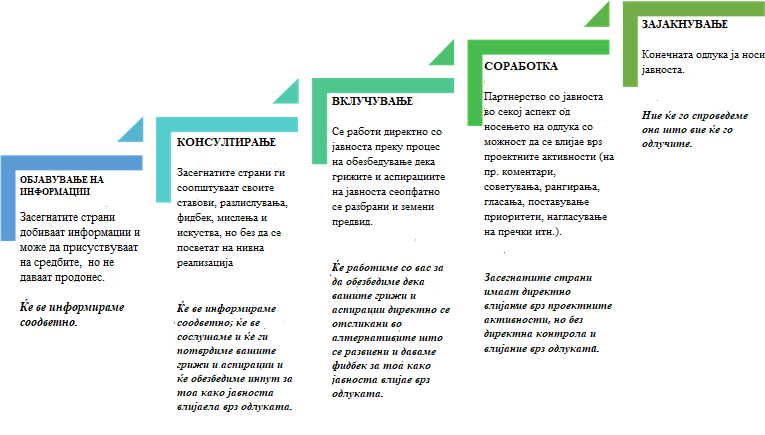 Нивоа на комуникацијаОсновниот принцип на вклучување на засегнатите страни ќе биде пристапот на животниот циклус кој обезбедува информирање на учесниците и повратни информации. Овој проект ќе влијае на квалитетот на животот на повеќе засегнати страни, различни ранливи групи и затоа тој дава приоритет на воспоставување нивоа на комуникација кои достигнуваат процес на вклучување во донесувањето одлуки каде влијанието на одлучувањето се оценува како високо. Овој пристап беше следен во ППСУ1, и генерираше висока  вредност за успехот на конечните резултати на проектот. Објавувањето на информациите на дневна основа ќе се одржуваврз основа на проценка за најдобар опфат, со помош на алатки од дигитални медиуми, поддржано со печатени материјали (брошури, прирачници, итн.), настани на лице место, продукција на на информативни видео записи за подигање на свеста, итн. Кратко резиме на претходните активности за вклучување на засегнатите страни – ППСУ2Пред почетокот на проектот ќе се одржуваат консултации со засегнатите страни кои се сметаат за клучни и ќе бидат од важност во дизајнирањето и донесувањето одлуки за понатамошни проектни активности. Овој инклузивен процес треба да обезбеди можност за прибирање повратни информации особено за засегнатите ранливи групи.Табела 1. Идентификација и анализа на засегнатите страниТабела 2. Ниво на комуникација со различни засегнати страни
                                                                                                                               Ниво на влијаниеПрограма за вклучување на засегнатите страниЦел и време на програмата за вклучување на засегнатите страниОбесправени/ранливи групиОбесправените групи кои се засегнати од проектот, главните карактеристики, кои се најпрепорачливите методи за да се допре до оваа популација и каква дополнителна поддршка треба да се обезбеди, се наведени подолу.Табела. 3. Погодени обесправени групиСамиот Проект вклучува различни области на делување на проектот, каде што различни засегнати страни влијаат на успехот и напредокот на проектот. Подолу се прикажани програмите за вклучување на засегнатите страни кои предвидуваат конкретни активности на ангажман во различни проектни фази, методите и списокот на информации кои треба да се обелоденат, т.е. теми на консултации.Предлог план за вклучување на засегнатите страни за откривање информации (Фаза на подготовка и прва фаза на имплементација) (Табела 4)Предлог план за вклучување на засегнатите страни за консултации (Фаза на подготовка и прва фаза на имплементација) (Табела 5.)Временски роковиАктивностите опишани во овој ПВЗС се планира да се вршат во периодот 2024-2029 година.Преглед на коментариПо секој спроведен ангажман ќе се изготви Извештај за ангажманот и Записник од состанокот. Специфичниот тип на ангажмани секако ќе вклучува прашалници и оценки, а потоа ќе се изготви извештај. Резимето на заклучоците и промените што настанале ќе бидат споделени со засегнатите страни на еден од следниве методи:Директно споделување на резиме на засегнатите страни;Пренесување информации до засегнатите страни кои можат дополнително да ги споделат информациите до пошироката заедница на засегнатите страни;Индиректно писмено објавување на информации за постигнатите резултати, што ќе укаже на промените.РесурсиТимот на ЕУП е задолжен за реализација на ПВЗС, следење и ажурирање. Конкретните позиции задолжени за ПВЗС ќе бидат специфицирани во Оперативниот прирачник на проектот (ОПП). Генерално, едно лице ќе биде назначено за општо следење на ПВЗС, а назначените координатори (компоненти, администрација на грантови, итн.) ќе имаат одговорност да учествуваат во планирањето на активностите на ангажманот и ќе ја поседуваат сопственоста на реализацијата на ангажманите. Буџетот за реализација е опишан во овој документ. Дополнително, во комуникацијата со јавноста и процесот на откривање информации, ќе биде ангажиран комуникациски консултант за општа поддршка онаму каде што е наведено (како: успешно споделување информации).Механизам за поплакиСветска банка е посветена на воспоставување канали за двонасочна интеракција меѓу граѓаните и владите преку пристап на подобар слушател. Ова е причината зошто квартално ќе се следи барем еден формален индикатор во однос на механизмот за решавање поплаки (МРП). ќе вклучи повеќе канали за поднесување поплаки. Приоритет ќе биде принципот на транспарентност, обезбедувајќи видливост на механизмот и дисеминација кога е потребно. Процедурите на овој механизам се регулирани во рамките на проектните документи.Основните канали за поднесување поплаки се:Формулар за е-поплака (сега се користи: https://www.ssip.mk/tvoe-prashanje/);По пошта - адресирано до Проектната единица при Министерството за труд и социјална политика;За време на активностите за инфраструктурна реконструкција, информациите ќе бидат објавени на информативната табла на самата локација. Ова ќе вклучува информации за тоа како да се дојде до формуларот за е-поплаки за директно поднесување на поплаки до ЕУП, вклучениот надзор и општината.Првото ниво на поднесување поплаки, прашања, предлози или забелешки ќе биде е-образец кој е развиен во рамките на ППСУ1 (https://www.ssip.mk/tvoe-prashanje/).Тој ќе се споделува на транспарентен начин преку:Социјални медиуми – постојните профили на Фејсбук и Инстаграм ќе се користат за информирање на јавноста каде би можеле да поднесат жалба во врска со активностите и резултатите од Проектот. За таа цел, ангажираниот консултант за јавна комуникација ќе ги следи, регистрира и анализира коментарите добиени преку социјалните мрежи (Фејсбук и Инстаграм) и ќе му помага на ЕУП во повратната комуникација.Печатени летоци – да се дистрибуираат за информирање на корисниците на социјалните услуги за нивните права и можност да поднесат жалба до ЦСР. Летоците ќе бидат поставени на видно место во Центрите за социјална работа (и општините) и ќе бидат достапни за корисниците/граѓаните. Тоа ќе се одвива за време на траење на под-проектите, и нема да се однесува на проекти кои не се под договори во ППСУ.Информативна табла во просториите на Центрите за социјална работа и давателите на социјални услуги.Информативна табла за градилиштата за изградба/реконструкција (од Б категории) каде што се преземаат проектни активности и би можеле да покренат прашања за Е&С.Кога пораката ќе се достави преку е-образецот, таа ќе биде прифатена од најмалку 4 лица од тимот на ЕУП (назначени координатори и лицето кое го администрира и надгледува МРП). Ова ќе му овозможи на тимот веднаш да одговори на испратената порака и едноставно да следи дали некоја од нив е решена. Координаторите на компонентите ќе бидат дел од одговорниот тим кој ги прима пораките и има директен увид во поплаките. Примените пораки преку е-образецот ќе бидат префрлени од серверот и ќе бидат организирани во регистар со следните карактеристики: тип на примена порака, содржина на пораката, одговор на пораката, датум на испраќање порака, датум на одговор, статус ако пораката е одговорена, бројот на денови потребни за да се одговори на прашањата.Редовното следење на механизмот за е-образец ќе се заснова на следните индикатори: број на поднесени поплаки/прашања/коментари по компонента, просечно време на одговарање, доколку прашањата се навремено објавени на веб-страницата и соодветно одговорени. Максималниот број на денови за одговор на поднесеното прашање е 15 дена.Друг начин за поднесување жалба е преку редовно објавување, адресирање до:Министерство за труд и социјална политика – Проектна единица ПППСУ IIДаме Груев 14, 1000 СкопјеВаквиот тип на поднесени поплаки/жалби ги води ЕУП при МТСП, што значи дека секоја поплака се архивира, одговорот исто така се архивира и потпишува посебно од оној што го подготвил, контролирал и одобрил, и на крај се потпишува од раководителот на секторот/одделението или министерот.За време на активностите за ре/конструкција, информациите ќе бидат објавени на информативната табла на локацијата.Оваа информација ќе вклучува пристап до формуларот за е-поплаки за директно поднесување на поплаки до ЕУП, контакт со ангажираниот надзор и контакт со општината. Директно следење на овие информации ќе го врши ангажираниот консултант во ЕУП за здравје и безбедност при работа, а информациите ќе бидат вклучени во извештаите од мониторингот доставени по секоја посета на лице место.Мониторинг и известувањеСледењето и евалуацијата на процесот на засегнатите страни се смета за витално за да се осигури дека креаторот на проектот (МТСП) е способен да одговори на идентификуваните прашања и да го промени распоредот и природата на активностите за да ги направи поефективни. При успешно следење и известување постојат принципи кои ќе се следат за да може процесот да биде успешен:Навремено споделување информации до засегнатите страни;Јасни насоки и споделување информации;Чувство за одговорност кон засегнатите страни соодветно на воспоставеното ниво на комуникација; Транспарентност во дефинирањето на линии на комуникација и прибирање повратни информации;Свесност за правото за пристап до информации од јавен карактер;ПСоодветно вклучување на засегнатите страни  според фазите на проектот.Следењето на реализацијата на вклученоста на засегнатите страни овозможува да се оцени ефикасноста на процесот. Поточно, со идентификување на клучните показатели за успешност кои ги одразуваат целите на ПВЗС и конкретните активности и времето, можно е и да се следи и да се оцени преземениот процес.Ќе се спроведат две различни, но поврзани активности за следење во однос на тајмингот:За време на активностите на ангажманот: краткорочно следење за да се овозможи приспособување/подобрување за време на ангажманот; иПо завршувањето на сите активности на ангажманот: проверка на резултатите со цел оценка на ефективноста на ПВЗС Со цел да се обезбеди најдобро извршување на ПВЗС, извештајот за мониторинг треба да се подготвува во првите 3 месеци по отпочнување на проектот, а потоа на секои шест месеци во текот на имплементацијата на проектот. Извештајот треба да содржи сумирани информации за  вклучување на засегнатите страни. За таа цел, при реализација на проектните активности треба да се собираат следните податоци:ПРИБИРАЊЕ ПОДАТОЦИИндикатори за успешност на ПВЗСПроцент на реализирани активности дел одПВЗСПроцент на одговорени поплакиПросечно време на одговарање (РР индикатор) Процент на ангажирани директни корисници на проектот кои известуваат за вклучување во носење одлуки во рамките на програмата за родителство Со цел да се обезбедат најдобри резултати од процесот на вклучување на засегнатите страни, ЕУП треба да поднесува извештаи за мониторинг на полугодишно ниво кои ќе ги содржат податоците како што е наведено погоре. Назначениот персонал за ЕУП ќе биде одговорен за следење на сите активности за вклучување на засегнатите страни поврзани со Проектот (наведени во овој документ во точка Ресурси), обезбедувајќи реализација и ажурирање на ПВЗС како и известување до засегнатите страни кога е можно. Доколку има промени во ПВЗС, како што е вид на активности и фреквенција на реализација, ПВЗС треба да се ажурира и повторно да се достави до СБ. Персоналот на ЕУП има обврска да ги следи внатрешните утврдени индикатори на квартално ниво.Ресурси и одговорности за спроведување активности за вклучување на засегнатите страни (2024-2029)АВАгенција за вработувањеСБСветска банкаОВЖСОценка на влијанието врз животната срединаE&СЕколошки и социјални аспектиРСМРепублика Северна МакедонијаИССЗИнформатички систем за социјална заштитаМТСПМинистерство за труд и социјална политикаМИОАМинистерство за информатичко општество и администрацијаМРПМеханизам за решавање поплаки МЗМинистерство за здравство ОППОперативен прирачник на проектотНВОНевладина организацијаЕУПЕдиница за управување со проектотПАЗСПлан за ангажирање на засегнатите страниППСУ1Проект за подобрување на социјалните услугиУНДППрограмата за развој на Обединетите нацииИПАИнструмент за претпристапна помошНасочување на вклученоста на засегнатите страни така да бидат исполнети стандардите на Светска банка;Насочување на Единицата за управување со проектот во умешна реализација на проектот на ефикасен и отчетен начин;Идентификување на клучните чинители кои се засегнати и/или можат да влијаат на Проектот и неговите активности;Идентификување на најефективните методи, тајминг и структури преку кои ќе се споделуваат информации за проектот и ќе се обезбеди редовна, достапна, транспарентна и соодветна консултација;Дизајнирање на процесите на вклучување на засегнатите страни кои им обезбедуваат на чинителите можност да влијаат врз планирањето на активности од проектот или дизајн  на одлуки, доколку е потребно;Воспоставување на формални механизми за поплаки/решавање на отворените прашања;Дефинирање ги координатите и одговорностите за спроведување на ПВЗС;Дефинирање на мерки за известување и следење за да се обезбеди ефективност на ПВЗС, како и периодични прегледи на ПВЗС врз основа на наодите.КОЈА ФАЗА НА ПРОЕКТОТЛИСТА НА ОБЈАВУВАЊЕ НА ИНФОРМАЦИИ/ТЕМИ ЗА КОНСУЛТАЦИЈАПРЕДЛОЖЕНИ МЕТОДИВРЕМЕ: ЛОКАЦИИ/ ДАТУМИЦЕЛНИ ЗАИНТЕРЕСИРАНИ СТРАНИОДГОВОРЕНПретходна финализација на проценкатаУкажување на главните цели на проектот во подготовка;Засегнати групи;Линии за комуникација и повратни информации до корисниците;Онлајн состанок;НастанОбјавување на документите за проектот во подготовка 16/17 Октомври 2023  во Клуб на пратенициСподелување на информација до засегнати страни 13.10.2023ЗЕЛСопштиниЦСРнепрофитни организации кои работат со најранливите засегнати групи;ЕУП/МТСППретходна финализација на проценкатаУкажување на главните цели на проектот во подготовка;Засегнати групи;Линии за комуникација и повратни информации до корисниците;Онлајн состанок;НастанОбјавување на документите за проектот во подготовка 16/17 Октомври 2023  во Клуб на пратенициСподелување на информација до засегнати страни 13.10.2023ЗЕЛСопштиниЦСРнепрофитни организации кои работат со најранливите засегнати групи;ЕУП/МТСППретходна финализација на проценкатаУкажување на главните цели на проектот во подготовка;Засегнати групи;Линии за комуникација и повратни информации до корисниците;Онлајн состанок;НастанОбјавување на документите за проектот во подготовка 16/17 Октомври 2023  во Клуб на пратенициСподелување на информација до засегнати страни 13.10.2023ЗЕЛСопштиниЦСРнепрофитни организации кои работат со најранливите засегнати групи;ЕУП/МТСППретходна финализација на проценкатаУкажување на главните цели на проектот во подготовка;Засегнати групи;Линии за комуникација и повратни информации до корисниците;Онлајн состанок;НастанОбјавување на документите за проектот во подготовка 16/17 Октомври 2023  во Клуб на пратенициСподелување на информација до засегнати страни 13.10.2023ЗЕЛСопштиниЦСРнепрофитни организации кои работат со најранливите засегнати групи;ЕУП/МТСППретходна финализација на проценкатаУкажување на главните цели на проектот во подготовка;Засегнати групи;Линии за комуникација и повратни информации до корисниците;Онлајн состанок;НастанОбјавување на документите за проектот во подготовка 16/17 Октомври 2023  во Клуб на пратенициСподелување на информација до засегнати страни 13.10.2023ЗЕЛСопштиниЦСРнепрофитни организации кои работат со најранливите засегнати групи;ЕУП/МТСППретходна финализација на проценкатаУкажување на главните цели на проектот во подготовка;Засегнати групи;Линии за комуникација и повратни информации до корисниците;Онлајн состанок;НастанОбјавување на документите за проектот во подготовка 16/17 Октомври 2023  во Клуб на пратенициСподелување на информација до засегнати страни 13.10.2023ЗЕЛСопштиниЦСРнепрофитни организации кои работат со најранливите засегнати групи;ЕУП/МТСППретходна финализација на проценкатаУкажување на главните цели на проектот во подготовка;Засегнати групи;Линии за комуникација и повратни информации до корисниците;Онлајн состанок;НастанОбјавување на документите за проектот во подготовка 16/17 Октомври 2023  во Клуб на пратенициСподелување на информација до засегнати страни 13.10.2023ЗЕЛСопштиниЦСРнепрофитни организации кои работат со најранливите засегнати групи;ЕУП/МТСППретходна финализација на проценкатаУкажување на главните цели на проектот во подготовка;Засегнати групи;Линии за комуникација и повратни информации до корисниците;Онлајн состанок;НастанОбјавување на документите за проектот во подготовка 16/17 Октомври 2023  во Клуб на пратенициСподелување на информација до засегнати страни 13.10.2023ЗЕЛСопштиниЦСРнепрофитни организации кои работат со најранливите засегнати групи;ЕУП/МТСППретходна финализација на проценкатаУкажување на главните цели на проектот во подготовка;Засегнати групи;Линии за комуникација и повратни информации до корисниците;Онлајн состанок;НастанОбјавување на документите за проектот во подготовка 16/17 Октомври 2023  во Клуб на пратенициСподелување на информација до засегнати страни 13.10.2023ЗЕЛСопштиниЦСРнепрофитни организации кои работат со најранливите засегнати групи;ЕУП/МТСПКАТЕГОРИЈА НА ЗАСЕГАНИ СТРАНИПОДГРУПА/ ОДДЕЛЕНИЕ СЕКТОРКОМПО-НЕНТАОДГОВОРНОСТИСПРОВЕДУВАЧКИ СТРАНИМинистерство за финансииC1, C2, C3Успешно спроведување на проектот и обезбедување соодветна распределба на буџетски средства за да се обезбеди ефективна имплементација на ППСУ2Обезбедување буџет и согласности за вработување стручен кадар во ОГРД и ЦСРНавремени одобренија за вработувањаСПРОВЕДУВАЧКИ СТРАНИМинистерство за труд и социјална политикаC1, C2, C3Обезбедување правилно и ефективно спроведување на ППСУ2СПРОВЕДУВАЧКИ СТРАНИМинистерство за информатичко општество и администрацијаC1, C2Одобрување за систематизација за градинки и ЦСРСПРОВЕДУВАЧКИ СТРАНИМинистерство за локална самоуправаC2Партнер во координација и откривање информацииПодобрување и ревидирање на регулативата која ќе ги дефинира надлежностите на општините согласно Законот за социјална заштитаСПРОВЕДУВАЧКИ СТРАНИСектор за социјална заштитаC1Подготвка на неопходните промени во регулативата врз основа на научените лекцииВодете го процесот на воспоставување на системот на стандардизиран мониторинг на квалитетот на услугитеКоординација на центри за социјална работаПоддршка на ЦСР при спроведување на управувањето со случаиКоординација во развојот на услугите и натамошно финансирање на услугитеСПРОВЕДУВАЧКИ СТРАНИСектор за политики од областа на трудовото право и политиките за вработувањеC1Поддршка на процесот на активно пилотирање на програматаСПРОВЕДУВАЧКИ СТРАНИКомисија за лиценцирање на даватели на социјални услугиC1Издава лиценци за даватели на услугиПартнер во основањето за социјални услугиПартнер во подобрување на регулативата како дел од реформите на општествениот системСПРОВЕДУВАЧКИ СТРАНИКомисија за лиценцирање на стручни работници во установи за социјална заштита и други даватели на социјални услугиИздава лиценци за стручни работнициПартнер во подобрување на регулативата како дел од реформите на општествениот системСПРОВЕДУВАЧКИ СТРАНИСектор за инспекциски надзор од областа на социјалната заштита и заштитата на децатаC1Следење на имплементацијата на законодавствотоСПРОВЕДУВАЧКИ СТРАНИЗавод за социјални дејностиC1Обезбедување на обуки на давателите на социјални услуги и поддршка на непречен почеток на фазата на обезбедување услуги;Надгледување на давателите на социјални услуги;СПРОВЕДУВАЧКИ СТРАНИСектор за заштита на децаC2Обезбедува одржливост на мерење на квалитетот и резултатите на раниот квалитет на учењето, работејќи во партнерство со Бирото за развој на образованието и Државниот просветен инспекторатРазвивање на регулатива што ќе овозможи подобар напредок во кариератаСПРОВЕДУВАЧКИ СТРАНИБиро за развој на образованието и наукатаC2Целокупна поддршка на активностите за подобрување на политиките за предучилишно образование и грижа(Засегнати страни)ЛОКАЛНИ И РЕГИОНАЛНИ ВЛАСТИЦентри за социјална работаC1Издава решенија за давање паричен надоместок и социјални услугиЕфикасно спроведување на управувањето со случаиРедовна употреба на ДСРПФокусна точка за корисниците на социјални услуги(Засегнати страни)ЛОКАЛНИ И РЕГИОНАЛНИ ВЛАСТИОпштини / Совети за социјална заштитаC1; C2;Обезбедува соодветен мониторинг и евалуација на испораката на социјалните услуги на локално ниво;Партнер во зајакнувањето на моделите на позитивно родителство Активно учество во проектите за реновирање/рехабилитација на инфраструктурата за предучилишни услуги(Засегнати страни)ЛОКАЛНИ И РЕГИОНАЛНИ ВЛАСТИЗЕЛС (Заедница на единиците на локалната самоуправа на РМ)C1, C2Координација и давање информации;(Засегнати страни)ЛОКАЛНИ И РЕГИОНАЛНИ ВЛАСТИАгенција за вработувањеC1Активно учество и поддршка на проектот во процесот на пилотирање на програмата за активирање(Засегнати страни)ЛОКАЛНИ И РЕГИОНАЛНИ ВЛАСТИУниверзитети и факултети каде што има студии за почетно образованиеC2Работат кон стандардизација и унифицирање на програмата за иницијално образование врз основа на процесот што е започнат во рамките на ППСУ;ЗАЕДНИЦА(Засегнати страни)Воспоставени даватели на социјални услугиC1Учествуваат и ја поддржуваат мрежата на даватели на социјални услуги за размена на знаења и искуства;ЗАЕДНИЦА(Засегнати страни)Профитни и непрофитни организацииC1Потенцијални организации кои би можеле да развијат социјални услуги на локално ниво;Потенцијални организации кои би можеле да спроведат социјално менторство;ЗАЕДНИЦА(Засегнати страни)Предучилишни установиC2Учество во програмите за обукаЗАЕДНИЦА(Засегнати страни)Вработен и ангажиран кадар во установи за рано згрижување и воспитаниеC2Подобрување на вештините и методите за рано образование и грижа за децата според утврдените стандарди и нормиУчество на обуки за професионален развојЗАЕДНИЦА(Засегнати страни)Родители на деца од предучилишна возрастРодители на деца од 0-6- Корисници на ГМПC2Подобрување на моделите на родителствоКористење предучилишни услуги  Учествување во активности или мерки кои ќе ги поттикнат да го зголемат користењето на предучилишните услуги и позитивното родителствоЗАЕДНИЦА(Засегнати страни)Ранливи групи кои имаат потреба од социјални услуги: стари лица, лица со попреченост (деца и возрасни)Корисници на ГМП и групи во социјален ризикC1Активно учество во текот на имплементацијата на проектотДРУГИ ЗАИНТЕРЕСИРАНИ СТРАНИБизнис секторC1Да бидат дел од програмата за активирањеДРУГИ ЗАИНТЕРЕСИРАНИ СТРАНИУНДПC1Соработка во процесот на дизајнирање систем за следење и евалуација на социјалните услугиДРУГИ ЗАИНТЕРЕСИРАНИ СТРАНИГИЗC1Соработува во рамките и процесот на активација на програматаДРУГИ ЗАИНТЕРЕСИРАНИ СТРАНИОдделение за координација и имплементација на финансиски инструменти на ЕУC1, C2Поддршка за подготовка на законска рамка за професионален и кариерен развојПодобрување на процесите за лиценцирање на стручниот кадар, наставниците и старателитеТесно вклучете се и активно влијаете: барајте редовно и често ангажирање, обично лице в лице и неколку пати годишно, вклучувајќи писмени и вербални информацииВисокоВклучи/ангажирајВклучи/ангажирајПартнерБидете информирани и задоволни: барајте редовно ангажирање (на пр. на полугодишно ниво), вообичаено преку писмени информацииСредноИнформирајКонсултирајКонсултирајСледење: барајте редовно ангажирање (на пр. квартално, полугодишно, годишно), вообичаено преку недиректни писмени информации (на пр. масовни медиуми)НискоИнформирајИнформирајКонсултирајНискоСредноВисокоНиво на интересКЛУЧНИ ЗАСЕГАНИ СТРАНИИЗГЛЕД ВО КОМПОНЕНТИТЕ НА ПРОЕКТОТИЗГЛЕД ВО КОМПОНЕНТИТЕ НА ПРОЕКТОТИЗГЛЕД ВО КОМПОНЕНТИТЕ НА ПРОЕКТОТИЗГЛЕД ВО КОМПОНЕНТИТЕ НА ПРОЕКТОТИЗГЛЕД ВО КОМПОНЕНТИТЕ НА ПРОЕКТОТИЗГЛЕД ВО КОМПОНЕНТИТЕ НА ПРОЕКТОТПРИРОДА НА ИНТЕРЕС ЗА ПРОЕКТОТВИСОКО/СРЕДНО/НИСКОВИСОКО/СРЕДНО/НИСКОНИВО НА КОМУНИКАЦИЈАИНСТИТУЦИИ СПРОВЕДУВАЧКИ1.11.21.32.12.22.3КАМАТАВЛИЈАНИЕНИВО НА КОМУНИКАЦИЈАМИНИСТЕРСТВО ЗА ТРУД И СОЦИЈАЛНА ПОЛИТИКАЦелокупна имплементација на проектотВисокоВисокоПАРТНЕРМИНИСТЕРСТВО ЗА ФИНАНСИИУспешно спроведување на проектот и обезбедување на правилна прераспределба на буџетските средстваВисокоВисокоПАРТНЕРМИНИСТЕРСТВО ЗА ИНФОРМАТИЧКО ОПШТЕСТВО И АДМИНИСТРАЦИЈАУспешна испорака и финализирање на резултатите од проектот (функционирање на предучилишните установи)НискоСредноИНФОРМИРАЈМИНИСТЕРСТВО ЗА ЛОКАЛНА САМОУПРАВАУспешна испорака на резултатите од проектотНискоВисокоВКЛУЧИ / АНГАЖИРАЈСЕКТОР ЗА СОЦИЈАЛНА ЗАШТИТАЦелокупната мплементација на проектотВисокоВисокоПАРТНЕРСЕКТОР ЗА ПОЛИТИКИ ОД ОБЛАСТА НА ТРУДОВО ПРАВО И ПОЛИТИКИ ЗА ВРАБОТУВАЊЕУспешна испорака на резултатите од проектотВисокоВисокоПАРТНЕРКОМИСИЈА ЗА ЛИЦЕНЦИРАЊЕ НА СОЦИЈАЛНИ УСЛУГИ И ЛИЦЕНЦИРАЊЕ НА ПРОФЕСИОНАЛЦИУспешен почеток на давателите на социјални услуги според минималните стандарди за воспоставување на услугатаВисокоВисокоПАРТНЕРСЕКТОР ЗА ИНСПЕКЦИЈА ОД ОБЛАСТА НА СОЦИЈАЛНА ЗАШТИТА И ЗАШТИТА НА ДЕЦАУспешна испорака на резултатите од проектотСредноВисокоВКЛУЧИ/ АНГАЖИРАЈИНСТИТУТ ЗА СОЦИЈАЛНИ ДЕЈНОСТИУспешна испорака на резултатите од проектотСредноВисокоВКЛУЧИ/ АНГАЖИРАЈСЕКТОР ЗА ЗАШТИТА НА ДЕЦАТАЦелокупна имплементација на проектотВисокоВисокоПАРТНЕРДРЖАВЕН ОБРАЗОВЕН ИНСПЕКТОРАТУспешна испорака на резултатите од проектотВисокоВисокоПАРТНЕРБИРО ЗА РАЗВОЈ НА ОБРАЗОВАНИЕ И НАУКАУспешна испорака на резултатите од проектотВисокоВисокоПАРТНЕРУНИВЕРЗИТЕТИ/ФАКУЛТЕТИ ЗА ПОЧЕТНО ОБРАЗОВАНИЕПостигнување на резултатите од проектот и долгорочно влијаниеСредноВисокоВКЛУЧИ/ АНГАЖИРАЈКОРИСНИЦИ НА ПРОЕКТОТ1.11.21.32.12.22.3ПРИРОДА НА ИНТЕРЕСКАМАТАВЛИЈАНИЕНИВО НА ВЛИЈАНИЕАГЕНЦИЈА ЗА ВРАБОТУВАЊЕ (АВ)Успешно таргетирање на директни корисници на проектот (невработени корисници на ГМП) и испорака на проектни резултатиСредноВисокоВКЛУЧИ/ АНГАЖИРАЈЦЕНТРИ ЗА СОЦИЈАЛНА РАБОТАУспешна имплементација на проектот и испорака на резултатите од проектотСредноВисокоВКЛУЧИ/ АНГАЖИРАЈОСНОВНИ ДАВАТЕЛИ НА СОЦИЈАЛНИ УСЛУГИУспешно постигнување на резултатите од проектотСредноВисокоВКЛУЧИ/ АНГАЖИРАЈНЕПРОФИТНИ И ПРОФИТНИ ОРГАНИЗАЦИИ – работа со ранливи групиУспешно постигнување на резултатите од проектотВисокоВисокоПАРТНЕРОПШТИНИУспешно постигнување на резултатите од проектотСредноВисокоВКЛУЧИ/ АНГАЖИРАЈПРЕДУЧИЛИШНИ ОБЈЕКТИУспешна испорака на услуги и резултати на ПроектотСредноСредноКОНСУЛТИРАЈРОДИТЕЛИ НА ДЕЦА НА ПРЕДУЧИЛИШНАТА ВОЗРАСТ И РОДИТЕЛИ (корисници на ГМП)Успешно постигнување на резултатите од проектотНискоВисокоВКЛУЧИ/ АНГАЖИРАЈВРАБОТЕН КАДАР АНГАЖИРАН ВО УСЛУГИ ЗА РАН ДЕТСКИ РАЗВОЈ И УЧЕЊЕУспешна испорака на услуги и резултати на ПроектотСредноВисокоВКЛУЧИ/ АНГАЖИРАЈКОРИСНИЦИ НА СОЦИЈАЛНИ СЛУЖБИ: СТАРИ ЛИЦА, ЛИЦА СО ПОПРЕЧЕНОСТ, КОРИСНИЦИ НА ПАРИЧЕН НАДОМЕСТОК (КОРИСНИЦИ НА ОБРАЗОВЕН НАДОМЕСТОК), РОДИТЕЛИ НА ДЕЦА НА ПРЕДУЧИЛИШНАТА ВОЗРАСТ, (КОРИСНИЦИ НА ГМП)Успешна испорака на услуги и резултати на ПроектотВисокоНискоКОНСУЛТИРАЈОСНОВАНИ ДАВАТЕЛИ НА СОЦИЈАЛНИ УСЛУГИУспешно постигнување на резултатите од проектотСредноВисокоВКЛУЧИ/ АНГАЖИРАЈДРУГИ ЗАИНТЕРЕСИРАНИ СТРАНИ1.11.21.32.12.22.3КАМАТАВЛИЈАНИЕНИВО НА ВЛИЈАНИЕБИЗНИС СЕКТОР / СТОПАНСКА КОМОРАУспешно достигнување на резултатите од проектотНискоВисокоВКЛУЧИ/ АНГАЖИРАЈОДДЕЛЕНИЕ ЗА КООРДИНАЦИЈА И ИМПЛЕМЕНТАЦИЈА НА ФИНАНСИСКИТЕ ИНСТРУМЕНТИ НА ЕУУспешно постигнување на резултатите од проектотСредноСредноКОНСУЛТИРАЈУНДПУспешно постигнување на резултатите од проектотСредноНискоИНФОРМИРАЈКомпонента на проектотРанливи групи и поединциКарактеристики/ПотребиПретпочитани средства за известувањеОдговорен;C1Постари лица со намалена функционалност (основна и инструментална)Нивниот глас да се слушне и нивните потреби да се земат предвидПристап до потребните информации (пристап до социјални услуги, ГМП)Посети, социјални медиуми (за да се допре до нивните семејства или заедница), летоциЕУП директно и преку:непрофитни организации, ЦСР, лекари за примарна здравствена заштита, општини;C1, C2Лица со попреченост (деца и возрасни)Нивниот глас да се слушне и нивните потреби да се земат предвидПристап до потребните информации (пристап до социјални услуги, ГМП) Е-пошта, социјални медиуми, летоци, посети;ЕУП директно и преку:ЦСР, непрофитни организации, лекари за примарна здравствена заштита, општини;C1Невработени приматели на паричен надоместНивниот глас да се слушне и нивните потреби да се земат предвидПристап до потребните информацииТелефон, посети, социјални медиуми, настани;ЕУП прекуАВ, ЦСР, општини;C2Приматели на ГМП со деца од предучилишна возрастНивниот глас да се слушне и нивните потреби да се земат предвидПристап до потребните информацииТелефон, посети, летоци, настани, работилници;ЕУП, ЦСР, снепрофитни организации;ФАЗА НА ПРОЕКТОТСПИСОК НА ИНФОРМАЦИИ ДО СЕ ОТКРИВААТПРЕДЛОЖЕНИ МЕТОДИВРЕМЕ: ЛОКАЦИИ/ ДАТУМИЦЕЛНИ ЗАСЕГНАТИ СТРАНИОДГОВОРЕНИнформации за подготовка на проектот; Размена на информации;СостаноциПосетиСептември 2023 Завод за социјални дејностиЕУПИнформации за подготовка на проектот; Размена на информации;Е-пошта;Настан;онлајн или лице в лице состаноци;Септември 2023 Сектор за инспекциски надзор од областа на социјалната заштита и заштитата на децатаЕУПИнформации за подготовка на проектот; Размена на информации;СостанокСептември 2023 Агенција за вработувањеЕУПИнформации за подготовка на проектот; Размена на информации;СостанокСептември 2023 УНДПГИЗЕУПСБОбјавување на ПВЗС и споделување со засегнатите страниЕ-поштаВеб-страницаСептември-Октомври 2023 Страни кои спроведуваатЕУПКОМПОНЕНТА 1: ПРОШИРУВАЊЕ НА ПРИСТАПОТ И КВАЛИТЕТ НА СОЦИЈАЛНИТЕ УСЛУГИКОМПОНЕНТА 1: ПРОШИРУВАЊЕ НА ПРИСТАПОТ И КВАЛИТЕТ НА СОЦИЈАЛНИТЕ УСЛУГИКОМПОНЕНТА 1: ПРОШИРУВАЊЕ НА ПРИСТАПОТ И КВАЛИТЕТ НА СОЦИЈАЛНИТЕ УСЛУГИКОМПОНЕНТА 1: ПРОШИРУВАЊЕ НА ПРИСТАПОТ И КВАЛИТЕТ НА СОЦИЈАЛНИТЕ УСЛУГИКОМПОНЕНТА 1: ПРОШИРУВАЊЕ НА ПРИСТАПОТ И КВАЛИТЕТ НА СОЦИЈАЛНИТЕ УСЛУГИКОМПОНЕНТА 1: ПРОШИРУВАЊЕ НА ПРИСТАПОТ И КВАЛИТЕТ НА СОЦИЈАЛНИТЕ УСЛУГИФАЗА НА ИМПЛЕМЕНТА-ЦИЈАКоординација, споделување и размена на релевантни информации за проектотСостаноци;ПосетиОнлајн состаноци;Директна преписка преку е-поштаМесечноСектор за социјална заштитаЕУПФАЗА НА ИМПЛЕМЕНТА-ЦИЈАКоординација, споделување и размена на релевантни информации за проектотДиректна комуникација преку е-поштаСостаноциПо барање или потребаСтрани кои спроведуваатСектор за политики од областа на трудово право  и политики за вработувањеКомисија за лиценцирање социјални услуги и лиценцирање стручни лицаСектор за инспекциски надзор од областа на социјалната заштита и заштита на децаЗавод за социјални дејностиЕУПФАЗА НА ИМПЛЕМЕНТА-ЦИЈАКоординација, споделување и размена на релевантни информации за проектот; Планирање активностиДиректна комуникација преку е-поштаСостаноциПо барање или потребаАгенција за вработувањеЕУПФАЗА НА ИМПЛЕМЕНТА-ЦИЈАСподелување и размена на релевантни информации за проектотДиректна комуникација преку е-поштаСостаноциНастанПо барање или потребаЦентри за социјална работаЕУПФАЗА НА ИМПЛЕМЕНТА-ЦИЈАПоддршка за воспоставување мрежа помеѓу давателите на услуги за размена на информации и знаење за градење капацитетиДиректна комуникација преку е-пошта СостаноциНастанПо барање или потребаВоспоставени даватели на услугиЕУП;ФАЗА НА ИМПЛЕМЕНТА-ЦИЈАСподелување на релевантни информацииСостанок (лице в лице или онлајн)НастанЕ-поштаПретходни отворени повициПо барање или потребаОпштиниНепрофитни и профитни организации – кои работат со ранливи групиЕУП;ФАЗА НА ИМПЛЕМЕНТА-ЦИЈАПодигнување на свеста;Пристап до социјални услуги;Програма за активирањеПристап до ГМП;Други важни информации;итн.;Социјални медиуми (Фејсбук, Инстаграм);Веб страна;Печатени материјали;Информативно видео;КонтинуираноКорисници на социјални услуги: стари лица, лица со попреченосткорисници на паричен надоместок (корисници на помош за образование),Поширока јавностКонсултант за комуникација;Одговорен тим на ЕУП; КОМПОНЕНТА 2 : ПОДОБРУВАЊЕ НА ПРИСТАП ДО КВАЛИТЕТНИОТ УСЛУГИ ЗА РАН ДЕТСКИ РАЗВОЈ И УЧЕЊЕ КОМПОНЕНТА 2 : ПОДОБРУВАЊЕ НА ПРИСТАП ДО КВАЛИТЕТНИОТ УСЛУГИ ЗА РАН ДЕТСКИ РАЗВОЈ И УЧЕЊЕ КОМПОНЕНТА 2 : ПОДОБРУВАЊЕ НА ПРИСТАП ДО КВАЛИТЕТНИОТ УСЛУГИ ЗА РАН ДЕТСКИ РАЗВОЈ И УЧЕЊЕ КОМПОНЕНТА 2 : ПОДОБРУВАЊЕ НА ПРИСТАП ДО КВАЛИТЕТНИОТ УСЛУГИ ЗА РАН ДЕТСКИ РАЗВОЈ И УЧЕЊЕ КОМПОНЕНТА 2 : ПОДОБРУВАЊЕ НА ПРИСТАП ДО КВАЛИТЕТНИОТ УСЛУГИ ЗА РАН ДЕТСКИ РАЗВОЈ И УЧЕЊЕ КОМПОНЕНТА 2 : ПОДОБРУВАЊЕ НА ПРИСТАП ДО КВАЛИТЕТНИОТ УСЛУГИ ЗА РАН ДЕТСКИ РАЗВОЈ И УЧЕЊЕФАЗА НА ИМПЛЕМЕНТА-ЦИЈАСподелување и размена на релевантни информации за проектотСостаноциПреписка преку е-поштаРаботилнициПо барање или потребаСтрани кои спроведуваатСектор за заштита на децаДржавен просветен инспекторатБиро за развој на образованието и наукатаЕУПФАЗА НА ИМПЛЕМЕНТА-ЦИЈАСподелување и размена на релевантни информации за проектот;СостаноциРаботилнициЕ-поштаКонтинуираноУниверзитети/факултети за почетно образованиеЕУПФАЗА НА ИМПЛЕМЕНТА-ЦИЈАОтворете повикОбуки за персоналот за услуги за ран детски развој и учењеСостаноциНастанЕ-поштаДополнително ќе се утврдиОпштиниПредучилишни установиВработен кадар ангажиран во услуги за ран детски развој и учењеЕУПФАЗА НА ИМПЛЕМЕНТА-ЦИЈАПодигнување на свеста;Позитивни модели на родителствоДруги важни информации;Пристап до МРП;Други важни информации;итн.;Социјални медиуми (Фејсбук, Инстаграм); веб страна;Печатени материјали;Информативно видео;Континуирано - секоја фазаРодители на деца од предучилишна возрастРодители на деца од предучилишна возраст (корисници на ГМП)Поширока јавностЕУПФАЗА НА ПРОЕКТОТТЕМИ НА КОНСУЛТАЦИЈАПРЕДЛОЖЕНИ МЕТОДИВРЕМЕ: ЛОКАЦИИ/ ДАТУМИЦЕЛНИ ЗАСЕГНАТИ СТРАНИОДГОВОРЕНКОМПОНЕНТА 1: ПРОШИРУВАЊЕ ДО ПРИСТАП И КВАЛИТЕТ НА СОЦИЈАЛНИТЕ УСЛУГИКОМПОНЕНТА 1: ПРОШИРУВАЊЕ ДО ПРИСТАП И КВАЛИТЕТ НА СОЦИЈАЛНИТЕ УСЛУГИКОМПОНЕНТА 1: ПРОШИРУВАЊЕ ДО ПРИСТАП И КВАЛИТЕТ НА СОЦИЈАЛНИТЕ УСЛУГИКОМПОНЕНТА 1: ПРОШИРУВАЊЕ ДО ПРИСТАП И КВАЛИТЕТ НА СОЦИЈАЛНИТЕ УСЛУГИКОМПОНЕНТА 1: ПРОШИРУВАЊЕ ДО ПРИСТАП И КВАЛИТЕТ НА СОЦИЈАЛНИТЕ УСЛУГИКОМПОНЕНТА 1: ПРОШИРУВАЊЕ ДО ПРИСТАП И КВАЛИТЕТ НА СОЦИЈАЛНИТЕ УСЛУГИПрвата фаза од проектотСподелување на релевантни информации за проектот;Напредок на проектот;Координација и соработка во донесувањето одлуки и подобрување на законодавството;Прибирање повратни информации;Управување со случајНапредок во развојот на социјалните услугиитн.Индивидуални и/или групни состаноци онлајн или со физичко присуство;Директна комуникација преку е-пошта; РаботилнициДополнително ќе се утврдиСтрани/институции кои го спроведуваатОдговорен тим на ЕУП за Компонента 1Првата фаза од проектотСоцијални услуги и отворени повициГрадење на капацитетиУправување со случајДиректна комуникација преку е-пошта; или со физичко присуство;Директна комуникација преку е-пошта комуникација; Работилници;Настан;Дополнително ќе се утврдиЛокални и регионални власти – Засегнати страниОдговорен тим на ЕУП за Компонента 1Првата фаза од проектотМрежа на даватели на социјални услугиНаучени лекцииОтворен повик за развој на социјални услугиПрограма за активирањеРаботилници;Настани;Директна комуникација преку е-пошта;Дополнително ќе се утврдиЗаедница(засегнати страни)Одговорен тим на ЕУП за Компонента 1Првата фаза од проектотПроценка на задоволството од социјалните услуги на корисниците;Проценка на задоволството од процесите во воспоставувањето и обезбедувањето социјални услуги;Прашалник/Карта за резултати на корисникот/Теренска анкета- интервјуа;Дополнително ќе се утврдиПретставници на даватели на социјални услуги; корисници;Ранливи групи кои имаат потреба од социјални услуги: стари лица, лица со попреченост (деца и возрасни)Корисници на ГМП и групи во социјален ризик ЕУПКОМПОНЕНТА 2 : ПОДОБРУВАЊЕ НА ПРИСТАП ДО КВАЛИТЕТНИОТ УСЛУГИ ЗА РАН ДЕТСКИ РАЗВОЈ И УЧЕЊЕКОМПОНЕНТА 2 : ПОДОБРУВАЊЕ НА ПРИСТАП ДО КВАЛИТЕТНИОТ УСЛУГИ ЗА РАН ДЕТСКИ РАЗВОЈ И УЧЕЊЕКОМПОНЕНТА 2 : ПОДОБРУВАЊЕ НА ПРИСТАП ДО КВАЛИТЕТНИОТ УСЛУГИ ЗА РАН ДЕТСКИ РАЗВОЈ И УЧЕЊЕКОМПОНЕНТА 2 : ПОДОБРУВАЊЕ НА ПРИСТАП ДО КВАЛИТЕТНИОТ УСЛУГИ ЗА РАН ДЕТСКИ РАЗВОЈ И УЧЕЊЕКОМПОНЕНТА 2 : ПОДОБРУВАЊЕ НА ПРИСТАП ДО КВАЛИТЕТНИОТ УСЛУГИ ЗА РАН ДЕТСКИ РАЗВОЈ И УЧЕЊЕКОМПОНЕНТА 2 : ПОДОБРУВАЊЕ НА ПРИСТАП ДО КВАЛИТЕТНИОТ УСЛУГИ ЗА РАН ДЕТСКИ РАЗВОЈ И УЧЕЊЕПрвата фаза од проектотСподелување на релевантни информации за проектот;Напредок на проектот;Координира и соработува во донесувањето одлуки и подобрување на законодавството;Собирање на повратни информации;       итн.Индивидуални и/или групни состаноци онлајн или со физичко присуство;Директна комуникација преку е-пошта; РаботилнициДополнително ќе се утврдиСтрани/институции кои го спроведуваатОдговорен тим на ЕУП за Компонента 2Првата фаза од проектотПочетно образованиеРеновирање/рехабилитација на инфраструктурата за згрижување и воспитание на деца од предучилишна возраст MELQO одржливост и имплементацијаЕ-пошта;НастанСостаноци;Работилници;Дополнително ќе се утврди(Засегнати страни)локални и регионални властиОдговорен тим на ЕУП за Компонента 2Првата фаза од проектотУчество во дизајнирање на програма за родители и оценка на задоволство Прашалник;Фокус групи;Анкета;2024/2025 годинаЗаедница (засегнати страни)Родители со деца од предучилишна возраст;Родители со деца од предучилишна возраст кои се корисници на ГМП;Одговорен тим на ЕУП за Компонента 2;Првата фаза од проектотДизајн на проект;Цел и резултати;Е&С влијанието на проектот;Објавете го списокот за проверка на Е&С на веб-страницата на проектот и на веб-страницата на општината пред потпишување на договорот за грантПред почетокот на градежните активности за санација на градинкатаЛокална заедницаОдговорен архитект на проектот на градинкатаКонсултант за Е&СКоординатор ран детски развој и учењеВИД НА АНГАЖМАНПОДАТОЦИ ЗА ЕВИДЕНЦИЈАОДГОВОРЕНЈАВЕН НАСТАН ОД БИЛО КОЈ ВИДЛокација и датум на состанокот/настанотБрој на учесници(ако е вклучена широка публика)Цел на настанотПерсоналот на ЕУПАнгажиран консултант за односи со јавностаСОСТАНОЦИ/КОНСУЛТАЦИИ/РАБОТИЛНИЦИЛокација, датум, број на учесници (доколку е потребно вклучете листа на учесници)Цел на настанотПријавете се за настанот ако е целисходноПерсоналот на ЕУПАнгажиран консултант за односи со јавностаПЕЧАТЕНИ МАТЕРИЈАЛИ(ЗА ОТКРИВАЊЕ НА ИНФОРМАЦИИТЕ)КвантитетБрој на примателиЦелКога е дистрибуираноПерсоналот на ЕУПАнгажиран консултант за односи со јавностаМРПКатегорија на добиената поракаСодржина на одговорДатум на поднесување порака Датум на одговор, статус дали пораката е одговорена, број на денови потребни за да се одговори на прашањатаБрој на поднесени поплакиБрој на решени поплакиБрој на пораки по категоријаПросечно време на одговарањеРелевантност на поплаките според компоненти и краток преглед на што се однесуваат поплакитеНазначен кадар од ЕУПБуџетски категорииКвантитетЕдинечни трошоциевраВреме/ГодиниВкупни трошоциевраЗабелешки1. Плати на персоналот и поврзани трошоциПерсоналот на ЕУП одговорен за комуникација3.400 (месечно)5204.0002. НастаниОрганизирање на активности за вклучување на засегнатите страни5 3000 5 75.0003. Комуникациски кампањиПостери1.0000,52500Објавување информации на социјалните мрежи(спонзорство на објави)300551.500Информативно видео(во однос на услугите, старателите, професионалците, рехабилитираните училници итн.)83.000424.000Материјали за печатење за откривање информации (брошури, е-брошури.)2000 година0,91.800Печатење мини-насоки (зголемување на капацитетите за различни засегнати страни)6.0000,382.280Дизајн на е-материјали (брошури, е-брошури, упатства, итн.)2.00012.000Печатење/Дизајнирање летоци8.0000,2542.000Веб администрација/ подобрување/ проширување605053.0004. ОбукиОбука за социјални/еколошки прашања за ЕУП7400028.000 Обука за РБН за ЕУП7400028.0005. Анкети на кориснициФокус групи (паузи за кафе, подготовка на извештај)1.5002537.500Прашалници (телефонски повици, теренски посети)2.000510.000ВКУПЕН БУЏЕТ ЗА АНГАЖИРАЊЕ НА ЗАСЕГАНИТЕ СТРАНИ:ВКУПЕН БУЏЕТ ЗА АНГАЖИРАЊЕ НА ЗАСЕГАНИТЕ СТРАНИ:ВКУПЕН БУЏЕТ ЗА АНГАЖИРАЊЕ НА ЗАСЕГАНИТЕ СТРАНИ:ВКУПЕН БУЏЕТ ЗА АНГАЖИРАЊЕ НА ЗАСЕГАНИТЕ СТРАНИ:     419.580